Srdečně zvemenaV Á N O Č N ÍV A R H A N N Í    R E C I T Á LOndřeje Muchy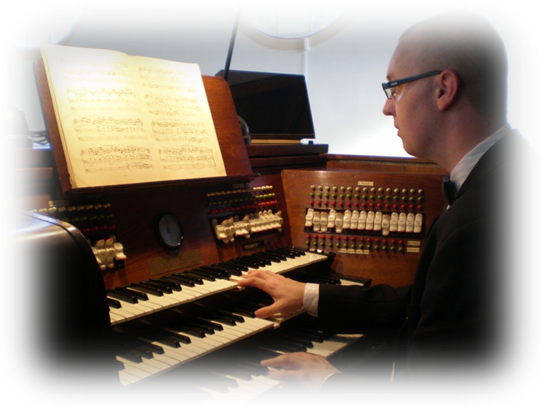 ProgramJohan Sebastian BachGeorg Friedrich HändelJosef Ferdinand Norbert SegerJan Křtitel KuchařRobert FrührerCharles Maria WidorLéon BöellmanCésar FranckVE ČTVRTEK 29. PROSINCE 2011 V 16 HOD.ARCIDĚKANSKÝ KOSTELNANEBEVZETÍ PANNY MARIEMLADÁ BOLESLAVvstupné dobrovolné